Содержание Введение………………………………………………………4                                                                                                                                 Проведение исследования…………………………………5Были ли среди драконов миролюбивые?....................................................................5Откуда появился образ дракона в сказках?..............................................................................6Существуют ли в современном мире предки драконов?........................................................6Заключение…………………………………………………7Используемая литература………………………………………………………………………8Приложение…………………………………………………………………….9Данные анкетирования……………………………………………………………..10ВведениеОднажды я посмотрел мультфильм «Как приручить дракона?» Мне он очень понравился.  После просмотра фильма все мои мысли были только о драконах: какие они – добрые или злые, маленькие или большие, где они живут?    Мне захотелось узнать о драконах все.  Я начал придумывать разных драконов, рисовать,  собирать их из деталей конструктора, лепить из пластилина.    Вопрос о существовании   драконов меня начал интересовать меня все больше и больше.  Вот поэтому я решил взять тему  для исследования : «Драконы – миф или реальность?» Цель исследования – узнать, кто такие драконы.  Поставлены следующие задачи :- выяснить, как выглядят драконы;- узнать, какие бывают драконы;- попробовать выяснить, существуют ли драконы в современном мире. Предмет исследования -  драконы.Выдвинул гипотезу – предположим, что драконы населяли нашу планету миллионы лет назад, значит,  их предки существуют в современном мире.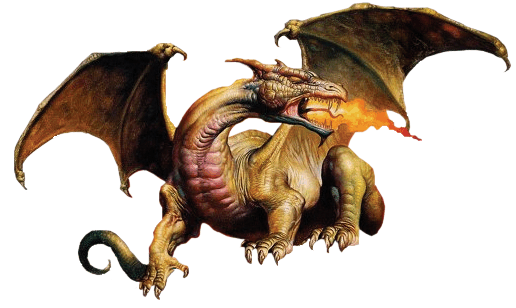 Проведение исследованияПеред началом исследования я решил узнать, что думают о драконах мои одноклассники. Для этого я провел анкетирование по теме исследования  «Что я думаю о драконах?» Результаты опроса показали, что ребятам из моего класса эта тема очень интересна (вопросы и результаты анкетирования отражены в приложении). После этого я поставил перед собой цель, что должен узнать как можно больше о драконах.Просматривая свои рисунки, я вспомнил сказки, которые читали мне в детстве родители и бабушка с дедушкой. Я вспомнила и Чудо – Юдо, и Змея Горыныча. Все они жили в русских народных сказках и былинах. Я перечитал некоторые из них: «Про Илью Муромца», «Василиса Прекрасная». Драконы в них - огромные огнедышащие существа, но всегда имеют «слабое» место. Их можно сразить либо мечом – кладенцом, либо горстью Матери –земли.Но что же означает слово «дракон»? За ответом обратимся к словарю А.Даля:Дракон – дьявол, черный;// сказочный крылатый змей;// полукрылатая ящерица жарких стран;// название одного созвездия.В библиотеке я нашла книгу «Драконоведение – все о драконах». Из этой книги я многое узнала о драконах. Оказывается, образ дракона использовали многие народы мира в своих сказках. Во многих из этих сказаний основным занятием этих чудовищ было захват и воровство золота, коварное похищение принцесс. Свое добро они прятали в самых отдаленных уголках своих пещер и спали на этих кучах. Любили лакомиться домашними животными. Воевали они не только с рыцарями, но и с гномами. Это были воинствующие животные. Меня заинтересовал вопрос: -А были ли среди драконов миролюбивые?Я посмотрел фильм  «ВВС – неопознанные миры» и поняла, что по характеру драконы бывают разные. Есть Восточно-Азиатские  и Европейские драконы. На Востоке они считаются добрыми и благожелательными, это символы силы и добра, а в Европе – драконы носители зла и жадности.Но меня продолжал интересовать вопрос: - Откуда появился образ дракона в сказках?Я легко нашёл ответ в Интернете. Оказывается, в древности, обрабатывая землю, люди часто находили кости огромных размеров (динозавров, мамонтов, рептилий). Останки древних животных были так велики, что поражали и пугали человека. Так и появился образ дракона – огромного чудовища. Так как динозавры до исчезновения населяли всю нашу планету, их кости находили повсюду. Люди по-разному объясняли свои находки, поэтому и характер у драконов в сказках разный. 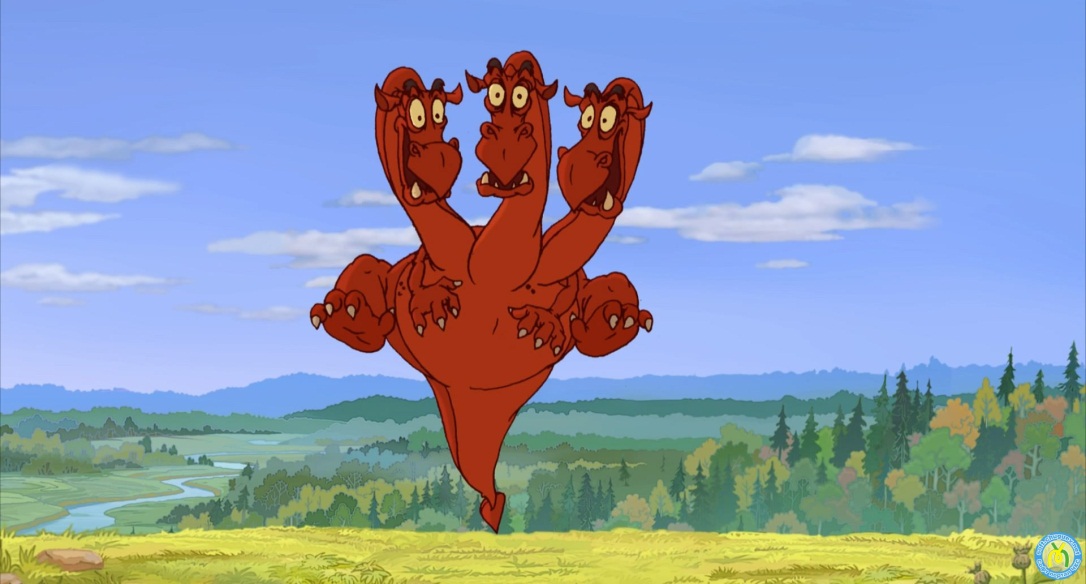 Но меня интересовал еще один вопрос:- Существуют ли в современном мире предки драконов?Я решил, что ответ на этот вопрос смогу найти, если обращусь за помощью к сети Интернет. В результате поисков выяснилось, что прообраз дракона мы видим каждое лето около водоемов. Это обыкновенные стрекозы, их еще называют драконовые мухи. Они очень прожорливые, за 2 часа съедают 40 мух. Кроме того, я узнала, что в джунглях живет драконоволец. Это такая ящерица, которая умеет летать. Крыльев у нее нет. Она растягивает ребра, кожа на них натягивается, превращаясь в крылья. А еще я узнал, что на острове Комодо живет уже «серьезный» представитель драконов – громадная ящерица – варан. В длину он достигает 3 метра, весит 200 кг. Для людей он неопасен. Охотится на кур, собак, свиней, убивая их смертельно ядовитой слюной. Все животные, укушенные драконом с острова Комодо, умирают. Таким образом, можно с уверенностью сказать, что предки драконов существуют в современном мире. Они конечно мало похожи на своих предков, но все же какие-то признаки своих сородичей они сохранили.  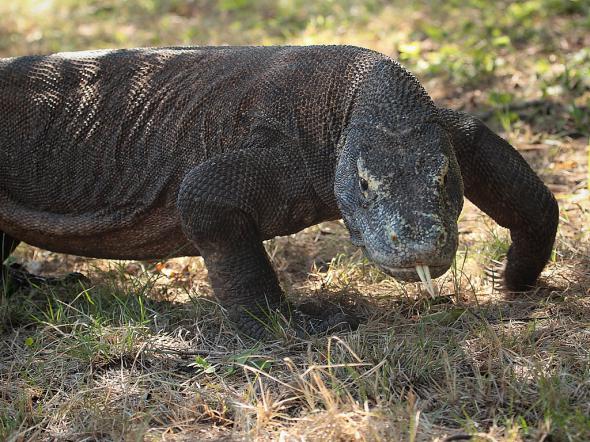 ЗаключениеВот и закончилось мое небольшое исследование, но это не значит, что об этой теме можно забыть. Я и дальше планирую искать интересные факты о драконах. В ходе выполнения данной работы я научился ставить цель исследования, задачи, выдвигать гипотезу и составлять план исследования. Я работал с научно-познавательной литературой, искал нужный материал в средствах массовой информации (телевидение, газеты, журналы), находил нужный материал в сети Интернет и теперь могу рассказать одноклассникам, кто такие драконы и что они значат в жизни человека. Я взял на себя смелость предположить, что человеку всегда был необходим образ дракона. Битва с драконом – это символ победы человека над трудностями, которые встречаются в жизни, победы над жадностью, ложью, завистью, а для меня дракон – это сила, уверенность и справедливость. Моя первая исследовательская работа завершена. Я считаю, что я хорошо потрудился и узнала много нового и интересного. И дальше я планирую искать ответы на интересующие вопросы и открывать для себя что-то новое и интересное.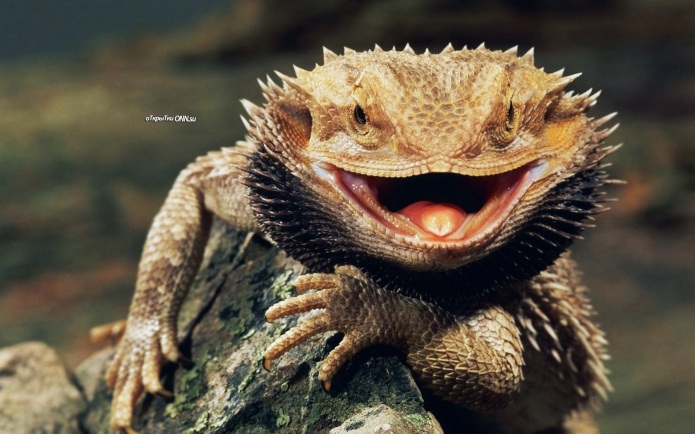 Используемая литератураДаль В. «Толковый словарь»Дрейк Э. «Драконоведение – все о драконах», Москва, «Махаон», 2008Доусвел  П., Смит А., Клэрид М. «Неизвестное об известном», Москва, «Росмэн», 1997Савенков А.И. «Я – исследователь», Рабочая тетрадь для младших школьников, Самара. Учебная литература, 2007ПриложениеДанные анкетированияПеред началом проведения исследования среди учащихся класса было проведено анкетирование «Что я думаю о драконах?» (март, 2023г)Анализ проведенного анкетирования показал, что большая часть класса хотела бы побольше узнать о драконах, о том, существуют ли они в современном мире или это выдумка человека. Значит, тема исследования интересна для ребят и актуальна, отсюда и вытекают задачи исследования.№ вопросаСодержание вопросаОтвет Да Ответ Нет Читаешь ли ты научно-познавательную литературу (энциклопедии, справочники, научно-познавательные журналы)?142Слышал ли ты что-нибудь о драконах?16Хотел бы ты больше узнать о драконах?16По твоему мнению, драконы существуют только в сказках?313Веришь ли ты, что драконы когда-то населяли нашу планету? 151Согласен ли ты с мнением что драконы живут на нашей планете до сих пор?124Драконы – это только хищники?106Хотел бы ты встретиться с драконом?115